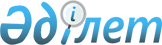 Текелі қаласының 2011-2013 жылдарға арналған бюджеті туралы
					
			Күшін жойған
			
			
		
					Алматы облысының Текелі қалалық мәслихатының 2010 жылғы 20 желтоқсандағы N 27-201 шешімі. Алматы облысының Әділет департаменті Текелі қаласының Әділет басқармасында 2010 жылы 29 желтоқсанда N 2-3-87 тіркелді. Қолданылу мерзiмiнің аяқталуына байланысты шешімнің күші жойылды - Алматы облысының Текелі қалалық мәслихатының 2012 жылғы 17 ақпандағы N 3-23 шешімімен      Ескерту. Күші жойылды - Алматы облысының Текелі қалалық мәслихатының 17.02.2012 N 3-23 шешімімен.      РҚАО ескертпесі.

      Мәтінде авторлық орфография және пунктуация сақталған.       

Қазақстан Республикасының Бюджет кодексінің 9-бабының 2-тармағын, Қазақстан Республикасының "Қазақстан Республикасындағы жергілікті мемлекеттік басқару және өзін-өзі басқару туралы" Заңының 6-бабы 1-тармағының 1)-тармақшасын басшылыққа алып, Текелі қалалық мәслихаты ШЕШІМ ҚАБЫЛДАДЫ:



      1. Текелі қаласының 2011-2013 жылдарға арналған бюджеті 1, 2 және 3-қосымшаларға сәйкес, соның ішінде 2011 жылы мынадай көлемдерде бекітілсін:



      1) кірістер – 1680171 мың теңге, соның ішінде:

      салықтық түсімдер – 99340 мың теңге;

      салықтық емес түсімдер – 1897 мың теңге;

      негізгі капиталды сатудан түсетін түсімдер – 21490 мың теңге;

      трансферттердің түсімдері – 1557444 мың теңге.



      2) шығындар – 1734468 мың теңге.



      3) операциялар бойынша сальдо – 0 мың теңге.

      Ескерту. 1-тармаққа өзгеріс енгізілді - Алматы облысы Текелі қалалық мәслихатының 2011.02.21 N 29-235 (2011 жылдың 1 қаңтарынан бастап қолданысқа енгізіледі); 2011.03.18 N 30-239 (2011 жылдың 1 қаңтарынан бастап қолданысқа енгізіледі); 2011.04.12 N 31-242 (2011 жылдың 1 қаңтарынан бастап қолданысқа енгізіледі); 2011.07.15 N 34-266 (2011 жылдың 1 қаңтарынан бастап қолданысқа енгізіледі); 2011.10.21 N 36-280 (2011 жылдың 1 қаңтарынан бастап қолданысқа енгізіледі); 2011.11.11 N 37-284 (2011 жылдың 1 қаңтарынан бастап қолданысқа енгізіледі) Шешімдерімен.



      2. 2011 жылға арналған қалалық бюджеттің түсімдері мынадай салық түсімдерінің есебінен қалыптасады:



      1) мүлікке салынатын салықтар.



      2) жер салығы.



      3) көлік құралдарына салынатын салық.



      4) бірыңғай жер салығы.



      5) акциздер.



      6) табиғи және басқа да ресурстарды пайдаланғаны үшiн түсетiн түсiмдер.



      7) кәсіпкерлік және кәсіби қызметті жүргізгені үшін алынатын алымдар.



      8) ойын бизнесіне салық.



      9) мемлекеттік баж.



      10) мемлекеттік кәсіпорындардың таза кірісі бөлігінің түсімдері.



      11) мемлекет меншігіндегі акциялардың мемлекеттік пакеттеріне дивидендтер.



      12) мемлекет меншігіндегі мүлікті жалға беруден түсетін кірістер.



      13) басқа да салықтық емес түсiмдер.



      14) жерді сату.



      15) материалдық емес активтерді сату.



      16) облыстық бюджеттен түсетiн трансферттер.



      3. 2011 жылға субвенция мөлшері жалпы – 1015077 мың теңге сомасында облыс бюджетінен белгіленсін.



      4. Қалалық бюджетте қаржы қарастырылсын:



      1) жалпы сипаттағы мемлекеттік қызметтер – 109130 мың теңге сомасында.



      2) қорғаныс – 66032 мың теңге сомасында.



      3) қоғамдық тәртіп, қауіпсіздік, құқықтық, сот, қылмыстық-атқару қызметі – 1377 мың теңге сомасында.



      4) білім беру – 899685 мың теңге сомасында.



      5) әлеуметтік көмек және әлеуметтік қамсыздандыру – 94247 мың теңге сомасында.



      6) тұрғын-үй коммуналдық шаруашылық – 249396 мың теңге сомасында.



      7) мәдениет, спорт, туризм және ақпараттық кеңістік – 37413 мың теңге сомасында.



      8) ауыл, су, орман, балық шаруашылығы, ерекше қорғалатын табиғи аумақтар, қоршаған ортаны және жануарлар дүниесін қорғау, жер қатынастары – 20349 мың теңге сомасында.



      9) өнеркәсіп, сәулет, қала құрылысы және құрылыс қызметі – 7975 мың теңге сомасында.



      10) көлік және коммуникация – 221506 мың теңге сомасында.



      11) басқалар – 26524 мың теңге сомасында.



      12) трансферттер - 834,0 мың теңге.

      Ескерту. 4-тармаққа өзгеріс енгізілді - Алматы облысы Текелі қалалық мәслихатының 2011.02.21 N 29-235 (2011 жылдың 1 қаңтарынан бастап қолданысқа енгізіледі); 2011.03.18 N 30-239 (2011 жылдың 1 қаңтарынан бастап қолданысқа енгізіледі); 2011.04.12 N 31-242 (2011 жылдың 1 қаңтарынан бастап қолданысқа енгізіледі); 2011.07.15 N 34-266 (2011 жылдың 1 қаңтарынан бастап қолданысқа енгізіледі); 2011.10.21 N 36-280 (2011 жылдың 1 қаңтарынан бастап қолданысқа енгізіледі); 2011.11.11 N 37-284 (2011 жылдың 1 қаңтарынан бастап қолданысқа енгізіледі) Шешімдерімен.



      5. Қаланың жергілікті атқарушы органының резерві – 2139 мың теңге сомасында бекітілсін.



      6. Текелі қаласының 2011 жылға арналған ағымдағы бюджеттік бағдарламалардың тізбесі 4-қосымшаға сәйкес бекітілсін.



      7. Текелі қаласының 2011 жылға арналған бюджетінің атқарылуы барысында секвестрлеуге жатпайтын бюджеттік бағдарламалардың тізбесі 5-қосымшаға сәйкес бекітілсін.



      8. Текелі қаласының 2011 жылға арналған даму тізбесі 6-қосымшаға сәйкес бекітілсін.



      9. Осы шешім 2011 жылдың 1 қаңтарынан бастап қолданысқа енгізіледі.      Текелі қалалық мәслихатының

      IV шақырылымындағы кезекті

      XXIV сессиясының төрағасы                  Б. Менісов      Текелі қалалық

      мәслихатының хатшысы                       Н. Калиновский      КЕЛІСІЛДІ:      "Текелі қаласының экономика,

      бюджеттік жоспарлау және

      кәсіпкерлік бөлімі" мемлекеттік

      мекемесінің бастығы                        Мырзахметова Файзагүл Сванқызы

      20 желтоқсан 2010 жыл

Текелі қалалық мәслихатының

"Текелі қаласының 2011-2013

жылдарға арналған бюджеті

туралы" 2010 жылғы 20

желтоқсандағы N 27-201

шешіміне

1-қосымша 

Текелі қаласының 2011 жылға арналған бюджеті      Ескерту. 1-қосымша жаңа редакцияда - Алматы облысы Текелі қалалық мәслихатының 2011.11.11 N 37-284  (2011 жылдың 1 қаңтарынан бастап қолданысқа енгізіледі) Шешімімен.

Текелі қалалық мәслихатының

"Текелі қаласының 2011-2013

жылдарға арналған бюджеті

туралы" 2010 жылғы 20

желтоқсандағы N 27-201

шешіміне

2-қосымша 

Текелі қаласының 2012 жылға арналған бюджеті

Текелі қалалық мәслихатының

"Текелі қаласының 2011-2013

жылдарға арналған бюджеті

туралы" 2010 жылғы 20

желтоқсандағы N 27-201

шешіміне

3-қосымша 

Текелі қаласының 2013 жылға арналған бюджеті

Текелі қалалық мәслихатының

"Текелі қаласының 2011-2013

жылдарға арналған бюджеті

туралы" 2010 жылғы 20

желтоқсандағы N 27-201

шешіміне

4-қосымша 

Текелі қаласының 2011 жылға арналған ағымдағы бюджеттік

бағдарламаларының тізбесі      Ескерту. 4-қосымша жаңа редакцияда - Алматы облысы Текелі қалалық мәслихатының 2011.10.21 N 36-280  (2011 жылдың 1 қаңтарынан бастап қолданысқа енгізіледі) Шешімімен.

Текелі қалалық мәслихатының

"Текелі қаласының 2011-2013

жылдарға арналған бюджеті

туралы" 2010 жылғы 20

желтоқсандағы N 27-201

шешіміне

5-қосымша 

Текелі қаласының 2011 жылға арналған бюджеттің атқарылуы

барысында секвестрлеуге жатпайтын бюджеттік бағдарламалардың

тізбесі

Текелі қалалық мәслихатының

"Текелі қаласының 2011-2013

жылдарға арналған бюджеті

туралы" 2010 жылғы 20

желтоқсандағы N 27-201

шешіміне

6-қосымша 

Текелі қаласының 2011 жылға арналған даму тізбесі
					© 2012. Қазақстан Республикасы Әділет министрлігінің «Қазақстан Республикасының Заңнама және құқықтық ақпарат институты» ШЖҚ РМК
				СанатыСанатыСанатыСанатыСомасы

мың

теңгеСыныбыСыныбыСыныбыСомасы

мың

теңгеІшкі сыныбыІшкі сыныбыСомасы

мың

теңгеАтауыСомасы

мың

теңге1.Кірістер16801711Салықтық түсімдер9934004Меншікке салынатын салықтар634701Мүлікке салынатын салықтар270913Жер салығы43324Көлік құралдарына салынатын салық319675Бірыңғай жер салығы8005Тауарларға, жұмыстарға және қызметтерге

салынатын iшкi салықтар328142Акциздер32623Табиғи және басқа да ресурстарды пайдаланғаны

үшiн түсетiн түсiмдер236614Кәсiпкерлiк және кәсiби қызметтi жүргiзгенi

үшiн алынатын алымдар50755Ойын бизнесіне салық81608Заңдық мәнді іс-әрекеттерді жасағаны және

(немесе) оған уәкілеттігі бар мемлекеттік

органдар немесе лауазымды адамдар құжаттар

бергені үшін алынатын міндетті төлемдер30561Мемлекеттік баж30562Салықтық емес түсімдер189701Мемлекеттік меншіктен түсетін кірістер14231Мемлекеттік кәсіпорындардың таза кірісі

бөлігінің түсімдері423Мемлекет меншігіндегі акциялардың мемлекеттік

пакеттеріне дивидендтер35Мемлекет меншігіндегі мүлікті жалға беруден

түсетін кірістер137804Мемлекеттік бюджеттен қаржыландырылатын,

сондай-ақ Қазақстан Республикасы Ұлттық

Банкінің бюджетінен (шығыстар сметасынан)

ұсталатын және қаржыландырылатын мемлекеттік

мекемелер салатын айыппұлдар, өсімпұлдар,

санкциялар, өндіріп алулар271Мұнай секторы ұйымдарынан түсетін түсімдерді

қоспағанда, мемлекеттік бюджеттен

қаржыландырылатын, сондай-ақ Қазақстан

Республикасы Ұлттық Банкінің бюджетінен

(шығыстар сметасынан) ұсталатын және

қаржыландырылатын мемлекеттік мекемелер

салатын айыппұлдар, өсімпұлдар, санкциялар,

өндіріп алулар2706Басқа да салықтық емес түсiмдер4471Басқа да салықтық емес түсiмдер4473Негізгі капиталды сатудан түсетін түсімдер2149001Мемлекеттік мекемелерге бекітілген мемлекеттік

мүлікті сату01Мемлекеттік мекемелерге бекітілген мемлекеттік

мүлікті сату003Жердi және материалдық емес активтердi сату214901Жерді сату 169902Материалдық емес активтерді сату45004Трансферттердің түсімдері155744402Мемлекеттiк басқарудың жоғары тұрған

органдарынан түсетiн трансферттер15574442Облыстық бюджеттен түсетiн трансферттер15574448Бюджет қаражаттарының пайдаланылатын

қалдықтары5429701Бюджет қаражаты қалдықтары542971Бюджет қаражатының бос қалдықтары54297Функционалдық топФункционалдық топФункционалдық топФункционалдық топФункционалдық топСомасы

мың

теңгеКіші функцияКіші функцияКіші функцияКіші функцияСомасы

мың

теңгеБюджеттік бағдарламалардың әкімшісіБюджеттік бағдарламалардың әкімшісіБюджеттік бағдарламалардың әкімшісіСомасы

мың

теңгеБағдарламаБағдарламаСомасы

мың

теңгеАтауыСомасы

мың

теңге2. Шығындар173446801Жалпы сипаттағы мемлекеттiк қызметтер1091301Мемлекеттiк басқарудың жалпы функцияларын

орындайтын өкiлдi, атқарушы және басқа

органдар85978112Қала мәслихатының аппараты11290001Қала мәслихатының қызметін қамтамасыз ету11290122Қала әкімінің аппараты68356001Қала әкімінің қызметін қамтамасыз ету

жөніндегі қызметтер50241003Мемлекеттік органдардың күрделі шығыстары18115123Қаладағы аудан, аудандық маңызы бар қала,

кент, ауыл (село), ауылдық (селолық) округ

әкімінің аппараты6332001Қаладағы аудан, аудандық маңызы бар

қаланың, кент, ауыл (село), ауылдық

(селолық) округ әкімінің қызметін

қамтамасыз ету жөніндегі қызметтер63322Қаржылық қызмет8630452Қаланың қаржы бөлімі8630001Қалалық бюджетті орындау және коммуналдық

меншікті саласындағы мемлекеттік саясатты

іске асыру жөніндегі қызметтер8320003Салық салу мақсатында мүлікті бағалауды

жүргізу310109Қазақстан Республикасы Үкіметінің шұғыл

шығындарға арналған резервінің есебінен

іс-шаралар өткізу05Жоспарлау және статистикалық қызмет14522476Қаланың экономика, бюджеттік жоспарлау және

кәсіпкерлік бөлімі14522001Экономикалық саясатты, мемлекеттік

жоспарлау жүйесін қалыптастыру және дамыту

және қаланы басқару саласындағы мемлекеттік

саясатты іске асыру жөніндегі қызметтер11347003Мемлекеттік органдардың күрделі шығыстары317502Қорғаныс 660321Әскери мұқтаждар 360122Қала әкімінің аппараты360005Жалпыға бірдей әскери міндетті атқару

шеңберіндегі іс-шаралар3602Төтенше жағдайлар жөнiндегi жұмыстарды

ұйымдастыру65672122Қала әкімінің аппараты65672006Аудан (облыстық маңызы бар қала)

ауқымындағы төтенше жағдайлардың алдын алу

және оларды жою64676007Аудандық (қалалық) ауқымдағы дала

өрттерінің, сондай-ақ мемлекеттік өртке

қарсы қызмет органдары құрылмаған елдi

мекендерде өрттердің алдын алу және оларды

сөндіру жөніндегі іс-шаралар99603Қоғамдық тәртіп, қауіпсіздік, құқықтық,

сот, қылмыстық-атқару қызметі13771Құқық қорғау қызметі1377458Қаланың тұрғын үй-коммуналдық шаруашылығы,

жолаушылар көлігі және автомобиль жолдары

бөлімі1377021Елдi мекендерде жол жүрісі қауiпсiздiгін

қамтамасыз ету137704Білім беру8996851Мектепке дейiнгi тәрбие және оқыту221004471Қаланың білім, дене шынықтыру және спорт

бөлімі221004003Мектепке дейінгі тәрбие ұйымдарының

қызметін қамтамасыз ету221004025Мектеп мұғалімдеріне және мектепке дейінгі

ұйымдардың тәрбиешілеріне біліктілік санаты

үшін қосымша ақы көлемін ұлғайту02Бастауыш, негізгі орта және жалпы орта

білім беру568326471Қаланың білім, дене шынықтыру және спорт

бөлімі568326004Жалпы білім беру549826005Балалар мен жеткіншектерге қосымша білім

беру 185009Бiлiм беру саласындағы өзге де қызметтер110355466Қаланың сәулет, қала құрылысы және құрылыс

бөлімі85652037Білім беру объектілерін салу және

реконструкциялау85652471Қаланың білім, дене шынықтыру және спорт

бөлімі24703008Қаланың мемлекеттік білім беру

мекемелерінде білім беру жүйесін

ақпараттандыру2733009Қаланың мемлекеттік білім беру мекемелер

үшін оқулықтар мен оқу-әдiстемелiк

кешендерді сатып алу және жеткізу7634020Жетім баланы (жетім балаларды) және

ата-аналарының қамқорынсыз қалған баланы

(балаларды) күтіп-ұстауға асыраушыларына

ай сайынғы ақшалай қаражат төлемдері10464023Үйде оқытылатын мүгедек балаларды

жабдықпен, бағдарламалық қамтыммен

қамтамасыз ету387206Әлеуметтiк көмек және әлеуметтiк

қамсыздандыру942472Әлеуметтік көмек 78003451Қаланың жұмыспен қамту және әлеуметтік

бағдарламалар бөлімі75034002Еңбекпен қамту бағдарламасы19863005Мемлекеттік атаулы әлеуметтік көмек1228006Тұрғын үй көмегі13248007Жергілікті өкілетті органдардың шешімі

бойынша мұқтаж азаматтардың жекелеген

топтарына әлеуметтік көмек7388010Үйден тәрбиеленіп оқытылатын мүгедек

балаларды материалдық қамтамасыз ету1360014Мұқтаж азаматтарға үйде әлеуметтiк көмек

көрсету1701101618 жасқа дейінгі балаларға мемлекеттік

жәрдемақылар6732017Мүгедектерді оңалту жеке бағдарламасына

сәйкес, мұқтаж мүгедектерді міндетті

гигиеналық құралдарымен қамтамасыз етуге

және ымдау тілі мамандарының, жеке

көмекшілердің қызмет көрсету3468023Жұмыспен қамту орталықтарының қызметін

қамтамасыз ету4736471Қаланың білім, дене шынықтыру және спорт

бөлімі2969012Жергілікті өкілді органдардың шешімі

бойынша білім беру ұйымдарының күндізгі

оқу нысанында мен тәрбиеленушілерді

қоғамдық көлікте (таксиден басқа)

жеңілдікпен жол жүру түрінде әлеуметтік

қолдау29699Әлеуметтiк көмек және әлеуметтiк қамтамасыз

ету салаларындағы өзге де қызметтер16244451Қаланың жұмыспен қамту және әлеуметтік

бағдарламалар бөлімі16244001Жергілікті деңгейде халық үшін әлеуметтік

бағдарламаларды жұмыспен қамтуды қамтамасыз

етуді іске асыру саласындағы мемлекеттік

саясатты іске асыру жөніндегі қызметтер15762011Жәрдемақыларды және басқа да әлеуметтік

төлемдерді есептеу, төлеу мен жеткізу

бойынша қызметтерге ақы төлеу48207Тұрғын үй-коммуналдық шаруашылық2493961Тұрғын үй шаруашылығы63929458Қаланың тұрғын үй-коммуналдық шаруашылық,

жолаушылар көлігі және автомобиль жолдары

бөлімі34654004Азаматтардың жекелеген санаттарын тұрғын

үймен қамтамасыз ету30000031Кондоминиум объектісіне техникалық

паспорттар дайындау4654466Қаланың сәулет, қала құрылысы және құрылыс

бөлімі29275003Мемлекеттік коммуналдық тұрғын үй қорының

тұрғын үй құрылысы292752Коммуналдық шаруашылық109757458Қаланың тұрғын үй-коммуналдық шаруашылық,

жолаушылар көлігі және автомобиль жолдары

бөлімі109757029Сумен жабдықтау жүйесін дамыту1097573Елді-мекендерді көркейту75710123Қаладағы аудан, аудандық маңызы бар қала,

кент, ауыл (село), ауылдық (селолық) округ

әкімінің аппараты4714008Елді мекендерде көшелерді жарықтандыру1008009Елді мекендердің санитариясын қамтамасыз

ету2310011Елді мекендерді абаттандыру мен

көгалдандыру1396458Қаланың тұрғын үй-коммуналдық шаруашылығы,

жолаушылар көлігі және автомобиль жолдары

бөлімі70996015Елдi мекендердегі көшелердi жарықтандыру13121016Елді мекендердің санитариясын қамтамасыз

ету12046017Жерлеу орындарын күтiп-ұстау және туысы

жоқтарды жерлеу1100018Елдi мекендердi абаттандыру және

көгалдандыру4472908Мәдениет, спорт, туризм және ақпараттық

кеңістiк374131Мәдениет саласындағы қызмет9844478Қаланың ішкі саясат, мәдениет және тілдерді

дамыту бөлімі9844009Мәдени-демалыс жұмысын қолдау98442Спорт 2808471Қаланың білім, дене шынықтыру және спорт

бөлімі2808014Аудандық (облыстық маңызы бар қалалық)

деңгейде спорттық жарыстар өткiзу1127015Әртүрлi спорт түрлерi бойынша аудан

(облыстық маңызы бар қала) құрама

командаларының мүшелерiн дайындау және

олардың облыстық спорт жарыстарына қатысуы16813Ақпараттық кеңiстiк12803478Қаланың ішкі саясат, мәдениет және тілдерді

дамыту бөлімі12803005Газеттер мен журналдар арқылы мемлекеттік

ақпараттық саясат жүргізу жөніндегі

қызметтер2921007Қалалық кітапханалардың жұмыс істеуі6361008Мемлекеттік тілді және Қазақстан

халықтарының басқа да тілдерін дамыту35219Мәдениет, спорт, туризм және ақпараттық

кеңiстiктi ұйымдастыру жөнiндегi өзге де

қызметтер11958478Қаланың ішкі саясат, мәдениет және тілдерді

дамыту бөлімі11958001Ақпаратты, мемлекеттілікті нығайту және

азаматтардың әлеуметтік сенімділігін

қалыптастыру саласында жергілікті деңгейде

мемлекеттік саясатты іске асыру жөніндегі

қызметтер10940004Жастар саясаты саласындағы өңірлік

бағдарламаларды iске асыру101810Ауыл, су, орман, балық шаруашылығы, ерекше

қорғалатын табиғи аумақтар, қоршаған ортаны

және жануарлар дүниесін қорғау, жер

қатынастары203491Ауыл шаруашылығы7631474Қаланың ауыл шаруашылығы және ветеринария

бөлімі7631001Жергілікті деңгейде ауыл шаруашылығы және

ветеринария саласындағы мемлекеттік

саясатты іске асыру жөніндегі қызметтер7331007Қаңғыбас иттер мен мысықтарды аулауды және

жоюды ұйымдастыру175008Алып қойылатын және жойылатын ауру

жануарлардың, жануарлардан алынатын өнімдер

мен шикізаттың құнын иелеріне өтеу45011Жануарлардың энзоотиялық аурулары бойынша

ветеринариялық іс-шараларды жүргізу806Жер қатынастары9424463Қаланың жер қатынастары бөлімі9424001Қала аумағында жер қатынастарын реттеу

саласындағы мемлекеттік саясатты іске асыру

жөніндегі қызметтер6436004Жердi аймақтарға бөлу жөнiндегi жұмыстарды ұйымдастыру2956007Мемлекеттік органдардың күрделі шығыстары329Ауыл, су, орман, балық шаруашылығы және

қоршаған ортаны қорғау мен жер қатынастары

саласындағы өзге де қызметтер3294474Қаланың ауыл шаруашылығы және ветеринария

бөлімі3294013Эпизоотияға қарсы іс-шаралар жүргізу329411Өнеркәсіп, сәулет, қала құрылысы және

құрылыс қызметі79752Сәулет, қала құрылысы және құрылыс қызметі7975466Қаланың сәулет, қала құрылысы және құрылыс

бөлімі7975001Құрылыс, облыс қалаларының, аудандарының

және елді мекендерінің сәулеттік бейнесін

жақсарту саласындағы мемлекеттік саясатты

іске асыру және қаланың аумағын оңтайла

және тиімді қала құрылыстық игеруді

қамтамасыз ету жөніндегі қызметтер797512Көлiк және коммуникация2215061Автомобиль көлігі221506458Қаланың тұрғын үй-коммуналдық шаруашылығы,

жолаушылар көлігі және автомобиль жолдары

бөлімі221506023Автомобиль жолдарының жұмыс істеуін

қамтамасыз ету22150613Басқалар265249Басқалар26524451Қаланың жұмыспен қамту және әлеуметтік

бағдарламалар бөлімі3120022"Бизнестің жол картасы-2020" бағдарламасы

шеңберінде жеке кәсіпкерлікті қолдау3120452Қаланың қаржы бөлімі 160012Қаланың жергілікті атқарушы органының

резерві0014Заңды тұлғалардың жарғылық капиталын

қалыптастыру немесе ұлғайту160458Қаланың тұрғын үй-коммуналдық шаруашылығы,

жолаушылар көлігі және автомобиль жолдары

бөлімі8630001Жергілікті деңгейде тұрғын үй-коммуналдық

шаруашылығы, жолаушылар көлігі және

автомобиль жолдары саласындағы мемлекеттік

саясатты іске асыру жөніндегі қызметтер8426013Мемлекеттік органдардың күрделі шығыстары204471Қаланың білім, дене шынықтыру және спорт

бөлімі14614001Білім, дене шынықтыру және спорт бөлімі

қызметін қамтамасыз ету14580018Мемлекеттік органдардың күрделі шығыстары3415Трансферттер8341Трансферттер834452Қаланың қаржы бөлімі 834006Нысаналы пайдаланылмаған (толық

пайдаланылмаған) трансферттерді қайтару834Санаты Санаты Санаты Санаты Сомасы

мың теңгеСыныбыСыныбыСыныбыСомасы

мың теңгеІшкі сыныбыІшкі сыныбыСомасы

мың теңгеА Т А У ЫСомасы

мың теңге1.Кірістер13408571Салықтық түсімдер10282904Меншікке салынатын салықтар651251Мүлікке салынатын салықтар310903Жер салығы124964Көлік құралдарына салынатын салық214725Бірыңғай жер салығы6705Тауарларға, жұмыстарға және қызметтерге салынатын iшкi салықтар337552Акциздер38183Табиғи және басқа да ресурстарды пайдаланғаны үшiн түсетiн түсiмдер256004Кәсiпкерлiк және кәсiби қызметтi жүргiзгенi үшiн алынатын алымдар36925Ойын бизнесіне салық64508Заңдық мәнді іс-әрекеттерді жасағаны және (немесе) оған уәкілеттігі бар мемлекеттік органдар немесе лауазымды адамдар құжаттар бергені үшін алынатын міндетті төлемдер39491Мемлекеттік баж39492Салықтық емес түсімдер191601Мемлекеттік меншіктен түсетін кірістер10911Мемлекеттік кәсіпорындардың таза кірісі бөлігінің түсімдері433Мемлекет меншігіндегі акциялардың мемлекеттік пакеттеріне дивидендтер35Мемлекет меншігіндегі мүлікті жалға беруден түсетін кірістер104506Басқа да салықтық емес түсiмдер8251Басқа да салықтық емес түсiмдер8253Негізгі капиталды сатудан түсетін түсімдер560003Жердi және материалдық емес активтердi сату56001Жерді сату41002Материалдық емес активтерді сату15004Трансферттердің түсімдері123051202Мемлекеттiк басқарудың жоғары тұрған органдарынан түсетiн трансферттер12305122Облыстық бюджеттен түсетiн трансферттер1230512Функционалдық топФункционалдық топФункционалдық топФункционалдық топФункционалдық топСомасы

мың теңгеКіші функцияКіші функцияКіші функцияКіші функцияСомасы

мың теңгеБюджеттік бағдарламалардың әкімшісіБюджеттік бағдарламалардың әкімшісіБюджеттік бағдарламалардың әкімшісіСомасы

мың теңгеБағдарламаБағдарламаСомасы

мың теңгеА Т А У ЫСомасы

мың теңге2. Шығындар134085701Жалпы сипаттағы мемлекеттiк қызметтер837661Мемлекеттiк басқарудың жалпы функцияларын орындайтын өкiлдi, атқарушы және басқа органдар65298112Қала мәслихатының аппараты12807001Қала мәслихатының қызметін қамтамасыз ету12807122Қала әкімінің аппараты46365001Қала әкімінің қызметін қамтамасыз ету жөніндегі қызметтер46365123Қаладағы аудан, аудандық маңызы бар қала, кент, ауыл (село), ауылдық (селолық) округ әкімінің аппараты6126001Қаладағы аудан, аудандық маңызы бар қаланың, кент, ауыл (село), ауылдық (селолық) округ әкімінің қызметін қамтамасыз ету жөніндегі қызметтер61262Қаржылық қызмет7736452Қаланың қаржы бөлімі7736001Қалалық бюджетті орындау және коммуналдық меншікті саласындағы мемлекеттік саясатты іске асыру жөніндегі қызметтер7404003Салық салу мақсатында мүлікті бағалауды жүргізу3325Жоспарлау және статистикалық қызмет10732476Қаланың экономика, бюджеттік жоспарлау және кәсіпкерлік бөлімі10732001Экономикалық саясатты, мемлекеттік жоспарлау жүйесін қалыптастыру және дамыту және қаланы басқару саласындағы мемлекеттік саясатты іске асыру жөніндегі қызметтер1073202Қорғаныс12751Әскери мұқтаждар179122Қала әкімінің аппараты179005Жалпыға бірдей әскери міндетті атқару шеңберіндегі іс-шаралар1792Төтенше жағдайлар жөнiндегi жұмыстарды ұйымдастыру1096122Қала әкімінің аппараты1096007Аудандық (қалалық) ауқымдағы дала өрттерінің, сондай-ақ мемлекеттік өртке қарсы қызмет органдары құрылмаған елдi мекендерде өрттердің алдын алу және оларды сөндіру жөніндегі іс-шаралар109603Қоғамдық тәртіп, қауіпсіздік, құқықтық, сот, қылмыстық-атқару қызметі11081Құқық қорғау қызметі1108458Қаланың тұрғын үй-коммуналдық шаруашылығы, жолаушылар көлігі және автомобиль жолдары бөлімі1108021Елдi мекендерде жол жүрісі қауiпсiздiгін қамтамасыз ету110804Білім беру7948351Мектепке дейiнгi тәрбие және оқыту177101471Қаланың білім, дене шынықтыру және спорт бөлімі177101003Мектепке дейінгі тәрбие ұйымдарының қызметін қамтамасыз ету1771012Бастауыш, негізгі орта және жалпы орта білім беру571732471Қаланың білім, дене шынықтыру және спорт бөлімі571732004Жалпы білім беру551937005Балалар мен жеткіншектерге қосымша білім беру197959Бiлiм беру саласындағы өзге де қызметтер46002471Қаланың білім, дене шынықтыру және спорт бөлімі46002008Қаланың мемлекеттік білім беру мекемелерінде білім беру жүйесін ақпараттандыру3112009Қаланың мемлекеттік білім беру мекемелер үшін оқулықтар мен оқу-әдiстемелiк кешендерді сатып алу және жеткізу8186020Жетім баланы (жетім балаларды) және ата-аналарының қамқорынсыз қалған баланы (балаларды) күтіп-ұстауға асыраушыларына ай сайынғы ақшалай қаражат төлемдері11163021Орта және техникалық кәсіптік білім беру ұйымдарында электрондық оқыту жүйесін енгізу19678023Үйде оқытылатын мүгедек балаларды жабдықпен, бағдарламалық қамтыммен қамтамасыз ету386306Әлеуметтiк көмек және әлеуметтiк қамсыздандыру921242Әлеуметтік көмек77247451Қаланың жұмыспен қамту және әлеуметтік бағдарламалар бөлімі74156002Еңбекпен қамту бағдарламасы21673005Мемлекеттік атаулы әлеуметтік көмек2134006Тұрғын үй көмегі14176007Жергілікті өкілетті органдардың шешімі бойынша мұқтаж азаматтардың жекелеген топтарына әлеуметтік көмек5379010Үйден тәрбиеленіп оқытылатын мүгедек балаларды материалдық қамтамасыз ету1760014Мұқтаж азаматтарға үйде әлеуметтiк көмек көрсету1347101618 жасқа дейінгі балаларға мемлекеттік жәрдемақылар11528017Мүгедектерді оңалту жеке бағдарламасына сәйкес, мұқтаж мүгедектерді міндетті гигиеналық құралдарымен қамтамасыз етуге және ымдау тілі мамандарының, жеке көмекшілердің қызмет көрсету4035471Қаланың білім, дене шынықтыру және спорт бөлімі3091012Жергілікті өкілді органдардың шешімі бойынша білім беру ұйымдарының күндізгі оқу нысанында мен тәрбиеленушілерді қоғамдық көлікте (таксиден басқа) жеңілдікпен жол жүру түрінде әлеуметтік қолдау30919Әлеуметтiк көмек және әлеуметтiк қамтамасыз ету салаларындағы өзге де қызметтер14877451Қаланың жұмыспен қамту және әлеуметтік бағдарламалар бөлімі14877001Жергілікті деңгейде халық үшін әлеуметтік бағдарламаларды жұмыспен қамтуды қамтамасыз етуді іске асыру саласындағы мемлекеттік саясатты іске асыру жөніндегі қызметтер14197011Жәрдемақыларды және басқа да әлеуметтік төлемдерді есептеу, төлеу мен жеткізу бойынша қызметтерге ақы төлеу68007Тұрғын үй-коммуналдық шаруашылық2382821Тұрғын үй шаруашылығы75740466Қаланың сәулет, қала құрылысы және құрылыс бөлімі75740003Мемлекеттік коммуналдық тұрғын үй қорының тұрғын үй құрылысы757403Елді-мекендерді көркейту162542123Қаладағы аудан, аудандық маңызы бар қала, кент, ауыл (село), ауылдық (селолық) округ әкімінің аппараты5256008Елді мекендерде көшелерді жарықтандыру1237009Елді мекендердің санитариясын қамтамасыз ету2473011Елді мекендерді абаттандыру мен көгалдандыру1546458Қаланың тұрғын үй-коммуналдық шаруашылығы, жолаушылар көлігі және автомобиль жолдары бөлімі157286015Елдi мекендердегі көшелердi жарықтандыру9274016Елді мекендердің санитариясын қамтамасыз ету12889017Жерлеу орындарын күтiп-ұстау және туысы жоқтарды жерлеу1901018Елдi мекендердi абаттандыру және көгалдандыру13322208Мәдениет, спорт, туризм және ақпараттық кеңістiк325391Мәдениет саласындағы қызмет8486478Қаланың ішкі саясат, мәдениет және тілдерді дамыту бөлімі8486009Мәдени-демалыс жұмысын қолдау84862Спорт1496471Қаланың білім, дене шынықтыру және спорт бөлімі1496014Аудандық (облыстық маңызы бар қалалық) деңгейде спорттық жарыстар өткiзу671015Әртүрлi спорт түрлерi бойынша аудан (облыстық маңызы бар қала) құрама командаларының мүшелерiн дайындау және олардың облыстық спорт жарыстарына қатысуы8253Ақпараттық кеңiстiк11741478Қаланың ішкі саясат, мәдениет және тілдерді дамыту бөлімі11741005Газеттер мен журналдар арқылы мемлекеттік ақпараттық саясат жүргізу жөніндегі қызметтер1168007Қалалық кітапханалардың жұмыс істеуі6806008Мемлекеттік тілді және Қазақстан халықтарының басқа да тілдерін дамыту37679Мәдениет, спорт, туризм және ақпараттық кеңiстiктi ұйымдастыру жөнiндегi өзге де қызметтер10816478Қаланың ішкі саясат, мәдениет және тілдерді дамыту бөлімі10816001Ақпаратты, мемлекеттілікті нығайту және азаматтардың әлеуметтік сенімділігін қалыптастыру саласында жергілікті деңгейде мемлекеттік саясатты іске асыру жөніндегі қызметтер10529004Жастар саясаты саласындағы өңірлік бағдарламаларды iске асыру28710Ауыл, су, орман, балық шаруашылығы, ерекше қорғалатын табиғи аумақтар, қоршаған ортаны және жануарлар дүниесін қорғау, жер қатынастары128361Ауыл шаруашылығы6305474Қаланың ауыл шаруашылығы және ветеринария бөлімі6305001Жергілікті деңгейде ауыл шаруашылығы және ветеринария саласындағы мемлекеттік саясатты іске асыру жөніндегі қызметтер5943007Қаңғыбас иттер мен мысықтарды аулауды және жоюды ұйымдастыру180011Жануарлардың энзоотиялық аурулары бойынша ветеринариялық іс-шараларды жүргізу1826Жер қатынастары6147463Қаланың жер қатынастары бөлімі6147001Қала аумағында жер қатынастарын реттеу саласындағы мемлекеттік саясатты іске асыру жөніндегі қызметтер61479Ауыл, су, орман, балық шаруашылығы және қоршаған ортаны қорғау мен жер қатынастары саласындағы өзге де қызметтер384474Қаланың ауыл шаруашылығы және ветеринария бөлімі384013Эпизоотияға қарсы іс-шаралар жүргізу38411Өнеркәсіп, сәулет, қала құрылысы және құрылыс қызметі77942Сәулет, қала құрылысы және құрылыс қызметі7794466Қаланың сәулет, қала құрылысы және құрылыс бөлімі7794001Құрылыс, облыс қалаларының, аудандарының және елді мекендерінің сәулеттік бейнесін жақсарту саласындағы мемлекеттік саясатты іске асыру және қаланың аумағын оңтайлы және тиімді қала құрылыстық игеруді қамтамасыз ету жөніндегі қызметтер779412Көлiк және коммуникация550001Автомобиль көлігі55000458Қаланың тұрғын үй-коммуналдық шаруашылығы, жолаушылар көлігі және автомобиль жолдары бөлімі55000023Автомобиль жолдарының жұмыс істеуін қамтамасыз ету5500013Басқалар212989Басқалар21298452Қаланың қаржы бөлімі2207012Қаланың жергілікті атқарушы органының резерві2207458Қаланың тұрғын үй-коммуналдық шаруашылығы, жолаушылар көлігі және автомобиль жолдары бөлімі7778001Жергілікті деңгейде тұрғын үй-коммуналдық шаруашылығы, жолаушылар көлігі және автомобиль жолдары саласындағы мемлекеттік саясатты іске асыру жөніндегі қызметтер7778471Қаланың білім, дене шынықтыру және спорт бөлімі11313001Білім, дене шынықтыру және спорт бөлімі қызметін қамтамасыз ету11313СанатыСанатыСанатыСанатыСомасы

мың теңгеСыныбыСыныбыСыныбыСомасы

мың теңгеІшкі сыныбыІшкі сыныбыСомасы

мың теңгеА Т А У ЫА Т А У ЫСомасы

мың теңге1.Кірістер13677791Салықтық түсімдер10701804Меншікке салынатын салықтар674901Мүлікке салынатын салықтар331223Жер салығы127924Көлік құралдарына салынатын салық215095Бірыңғай жер салығы6705Тауарларға, жұмыстарға және қызметтерге салынатын iшкi салықтар358382Акциздер39713Табиғи және басқа да ресурстарды пайдаланғаны үшiн түсетiн түсiмдер273004Кәсiпкерлiк және кәсiби қызметтi жүргiзгенi үшiн алынатын алымдар39035Ойын бизнесіне салық66408Заңдық мәнді іс-әрекеттерді жасағаны және (немесе) оған уәкілеттігі бар мемлекеттік органдар немесе лауазымды адамдар құжаттар бергені үшін алынатын міндетті төлемдер36901Мемлекеттік баж36902Салықтық емес түсімдер177401Мемлекеттік меншіктен түсетін кірістер9241Мемлекеттік кәсіпорындардың таза кірісі бөлігінің түсімдері453Мемлекет меншігіндегі акциялардың мемлекеттік пакеттеріне дивидендтер35Мемлекет меншігіндегі мүлікті жалға беруден түсетін кірістер87606Басқа да салықтық емес түсiмдер8501Басқа да салықтық емес түсiмдер8503Негізгі капиталды сатудан түсетін түсімдер507003Жердi және материалдық емес активтердi сату50701Жерді сату35302Материалдық емес активтерді сату15404Трансферттердің түсімдері125391702Мемлекеттiк басқарудың жоғары тұрған органдарынан түсетiн трансферттер12539172Облыстық бюджеттен түсетiн трансферттер1253917Функционалдық топФункционалдық топФункционалдық топФункционалдық топФункционалдық топСомасы

мың теңгеКіші функцияКіші функцияКіші функцияКіші функцияСомасы

мың теңгеБюджеттік бағдарламалардың әкімшісіБюджеттік бағдарламалардың әкімшісіБюджеттік бағдарламалардың әкімшісіСомасы

мың теңгеБағдарламаБағдарламаСомасы

мың теңгеА Т А У ЫСомасы

мың теңге2. Шығындар136777901Жалпы сипаттағы мемлекеттiк қызметтер861581Мемлекеттiк басқарудың жалпы функцияларын орындайтын өкiлдi, атқарушы және басқа органдар66397112Қала мәслихатының аппараты13703001Қала мәслихатының қызметін қамтамасыз ету13703122Қала әкімінің аппараты46139001Қала әкімінің қызметін қамтамасыз ету жөніндегі қызметтер43804003Мемлекеттік органдардың күрделі шығыстары2335123Қаладағы аудан, аудандық маңызы бар қала, кент, ауыл (село), ауылдық (селолық) округ әкімінің аппараты6555001Қаладағы аудан, аудандық маңызы бар қаланың, кент, ауыл (село), ауылдық (селолық) округ әкімінің қызметін қамтамасыз ету жөніндегі қызметтер65552Қаржылық қызмет8278452Қаланың қаржы бөлімі8278001Қалалық бюджетті орындау және коммуналдық меншікті саласындағы мемлекеттік саясатты іске асыру жөніндегі қызметтер7923003Салық салу мақсатында мүлікті бағалауды жүргізу3555Жоспарлау және статистикалық қызмет11483476Қаланың экономика, бюджеттік жоспарлау және кәсіпкерлік бөлімі11483001Экономикалық саясатты, мемлекеттік жоспарлау жүйесін қалыптастыру және дамыту және қаланы басқару саласындағы мемлекеттік саясатты іске асыру жөніндегі қызметтер1148302Қорғаныс13651Әскери мұқтаждар193122Қала әкімінің аппараты193005Жалпыға бірдей әскери міндетті атқару шеңберіндегі іс-шаралар1932Төтенше жағдайлар жөнiндегi жұмыстарды ұйымдастыру1172122Қала әкімінің аппараты1172007Аудандық (қалалық) ауқымдағы дала өрттерінің, сондай-ақ мемлекеттік өртке қарсы қызмет органдары құрылмаған елдi мекендерде өрттердің алдын алу және оларды сөндіру жөніндегі іс-шаралар117203Қоғамдық тәртіп, қауіпсіздік, құқықтық, сот, қылмыстық-атқару қызметі11911Құқық қорғау қызметі1191458Қаланың тұрғын үй-коммуналдық шаруашылығы, жолаушылар көлігі және автомобиль жолдары бөлімі1191021Елдi мекендерде жол жүрісі қауiпсiздiгін қамтамасыз ету119104Білім беру8236981Мектепке дейiнгi тәрбие және оқыту160538471Қаланың білім, дене шынықтыру және спорт бөлімі160538003Мектепке дейінгі тәрбие ұйымдарының қызметін қамтамасыз ету1605382Бастауыш, негізгі орта және жалпы орта білім беру606974471Қаланың білім, дене шынықтыру және спорт бөлімі606974004Жалпы білім беру585793005Балалар мен жеткіншектерге қосымша білім беру 211819Бiлiм беру саласындағы өзге де қызметтер56186471Қаланың білім, дене шынықтыру және спорт бөлімі56186008Қаланың мемлекеттік білім беру мекемелерінде білім беру жүйесін ақпараттандыру3329009Қаланың мемлекеттік білім беру мекемелер үшін оқулықтар мен оқу-әдiстемелiк кешендерді сатып алу және жеткізу8758020Жетім баланы (жетім балаларды) және ата-аналарының қамқорынсыз қалған баланы (балаларды) күтіп-ұстауға асыраушыларына ай сайынғы ақшалай қаражат төлемдері7414021Орта және техникалық кәсіптік білім беру ұйымдарында электрондық оқыту жүйесін енгізу26312023Үйде оқытылатын мүгедек балаларды жабдықпен, бағдарламалық қамтыммен қамтамасыз ету1037306Әлеуметтiк көмек және әлеуметтiк қамсыздандыру965292Әлеуметтік көмек80613451Қаланың жұмыспен қамту және әлеуметтік бағдарламалар бөлімі77305002Еңбекпен қамту бағдарламасы22191005Мемлекеттік атаулы әлеуметтік көмек2283006Тұрғын үй көмегі15169007Жергілікті өкілетті органдардың шешімі бойынша мұқтаж азаматтардың жекелеген топтарына әлеуметтік көмек5622010Үйден тәрбиеленіп оқытылатын мүгедек балаларды материалдық қамтамасыз ету1883014Мұқтаж азаматтарға үйде әлеуметтiк көмек көрсету1356601618 жасқа дейінгі балаларға мемлекеттік жәрдемақылар12333017Мүгедектерді оңалту жеке бағдарламасына сәйкес, мұқтаж мүгедектерді міндетті гигиеналық құралдарымен қамтамасыз етуге және ымдау тілі мамандарының, жеке көмекшілердің қызмет көрсету4258471Қаланың білім, дене шынықтыру және спорт бөлімі3308012Жергілікті өкілді органдардың шешімі бойынша білім беру ұйымдарының күндізгі оқу нысанында мен тәрбиеленушілерді қоғамдық көлікте (таксиден басқа) жеңілдікпен жол жүру түрінде әлеуметтік қолдау33089Әлеуметтiк көмек және әлеуметтiк қамтамасыз ету салаларындағы өзге де қызметтер15916451Қаланың жұмыспен қамту және әлеуметтік бағдарламалар бөлімі15916001Жергілікті деңгейде халық үшін әлеуметтік бағдарламаларды жұмыспен қамтуды қамтамасыз етуді іске асыру саласындағы мемлекеттік саясатты іске асыру жөніндегі қызметтер15190011Жәрдемақыларды және басқа да әлеуметтік төлемдерді есептеу, төлеу мен жеткізу бойынша қызметтерге ақы төлеу72607Тұрғын үй-коммуналдық шаруашылық1597203Елді-мекендерді көркейту159720123Қаладағы аудан, аудандық маңызы бар қала, кент, ауыл (село), ауылдық (селолық) округ әкімінің аппараты5624008Елді мекендерде көшелерді жарықтандыру1324009Елді мекендердің санитариясын қамтамасыз ету2646011Елді мекендерді абаттандыру мен көгалдандыру1654458Қаланың тұрғын үй-коммуналдық шаруашылығы, жолаушылар көлігі және автомобиль жолдары бөлімі154096015Елдi мекендердегі көшелердi жарықтандыру9923016Елді мекендердің санитариясын қамтамасыз ету13791017Жерлеу орындарын күтiп-ұстау және туысы жоқтарды жерлеу1191018Елдi мекендердi абаттандыру және көгалдандыру12919108Мәдениет, спорт, туризм және ақпараттық кеңістiк974551Мәдениет саласындағы қызмет71079478Қаланың ішкі саясат, мәдениет және тілдерді дамыту бөлімі71079009Мәдени-демалыс жұмысын қолдау710792Спорт2239471Қаланың білім, дене шынықтыру және спорт бөлімі2239014Аудандық (облыстық маңызы бар қалалық) деңгейде спорттық жарыстар өткiзу1356015Әртүрлi спорт түрлерi бойынша аудан (облыстық маңызы бар қала) құрама командаларының мүшелерiн дайындау және олардың облыстық спорт жарыстарына қатысуы8833Ақпараттық кеңiстiк12564478Қаланың ішкі саясат, мәдениет және тілдерді дамыту бөлімі12564005Газеттер мен журналдар арқылы мемлекеттік ақпараттық саясат жүргізу жөніндегі қызметтер1250007Қалалық кітапханалардың жұмыс істеуі7283008Мемлекеттік тілді және Қазақстан халықтарының басқа да тілдерін дамыту40319Мәдениет, спорт, туризм және ақпараттық кеңiстiктi ұйымдастыру жөнiндегi өзге де қызметтер11573478Қаланың ішкі саясат, мәдениет және тілдерді дамыту бөлімі11573001Ақпаратты, мемлекеттілікті нығайту және азаматтардың әлеуметтік сенімділігін қалыптастыру саласында жергілікті деңгейде мемлекеттік саясатты іске асыру жөніндегі қызметтер11266004Жастар саясаты саласындағы өңірлік бағдарламаларды iске асыру30710Ауыл, су, орман, балық шаруашылығы, ерекше қорғалатын табиғи аумақтар, қоршаған ортаны және жануарлар дүниесін қорғау, жер қатынастары131131Ауыл шаруашылығы6536474Қаланың ауыл шаруашылығы және ветеринария бөлімі6536001Жергілікті деңгейде ауыл шаруашылығы және ветеринария саласындағы мемлекеттік саясатты іске асыру жөніндегі қызметтер6110007Қаңғыбас иттер мен мысықтарды аулауды және жоюды ұйымдастыру240011Жануарлардың энзоотиялық аурулары бойынша ветеринариялық іс-шараларды жүргізу1866Жер қатынастары6577463Қаланың жер қатынастары бөлімі6577001Қала аумағында жер қатынастарын реттеу саласындағы мемлекеттік саясатты іске асыру жөніндегі қызметтер657711Өнеркәсіп, сәулет, қала құрылысы және құрылыс қызметі78932Сәулет, қала құрылысы және құрылыс қызметі7893466Қаланың сәулет, қала құрылысы және құрылыс бөлімі7893001Құрылыс, облыс қалаларының, аудандарының және елді мекендерінің сәулеттік бейнесін жақсарту саласындағы мемлекеттік саясатты іске асыру және қаланың аумағын оңтайлы және тиімді қала құрылыстық игеруді қамтамасыз ету жөніндегі қызметтер 789312Көлiк және коммуникация588501Автомобиль көлігі58850458Қаланың тұрғын үй-коммуналдық шаруашылығы, жолаушылар көлігі және автомобиль жолдары бөлімі58850023Автомобиль жолдарының жұмыс істеуін қамтамасыз ету5885013Басқалар218079Басқалар21807452Қаланың қаржы бөлімі2277012Қаланың жергілікті атқарушы органының резерві2277458Қаланың тұрғын үй-коммуналдық шаруашылығы, жолаушылар көлігі және автомобиль жолдары бөлімі7778001Жергілікті деңгейде тұрғын үй-коммуналдық шаруашылығы, жолаушылар көлігі және автомобиль жолдары саласындағы мемлекеттік саясатты іске асыру жөніндегі қызметтер7778471Қаланың білім, дене шынықтыру және спорт бөлімі11752001Білім, дене шынықтыру және спорт бөлімі қызметін қамтамасыз ету11752Функционалдық топ Функционалдық топ Функционалдық топ Функционалдық топ Функционалдық топ Кіші функцияКіші функцияКіші функцияКіші функцияБюджеттік бағдарламалардың әкімшісіБюджеттік бағдарламалардың әкімшісіБюджеттік бағдарламалардың әкімшісіБағдарламаБағдарламаАтауы2. Шығындар01Жалпы сипаттағы мемлекеттiк қызметтер 1Мемлекеттiк басқарудың жалпы функцияларын орындайтын

өкiлдi, атқарушы және басқа органдар112Қала мәслихатының аппараты001Қала мәслихатының қызметін қамтамасыз ету 122Қала әкімінің аппараты001Қала әкімінің қызметін қамтамасыз ету жөніндегі қызметтер003Мемлекеттік органдардың күрделі шығыстары123Қаладағы аудан, аудандық маңызы бар қала, кент, ауыл

(село), ауылдық (селолық) округ әкімінің аппараты001Қаладағы аудан, аудандық маңызы бар қаланың, кент,

ауыл (село), ауылдық (селолық) округ әкімінің

қызметін қамтамасыз ету жөніндегі қызметтер2Қаржылық қызмет452Қаланың қаржы бөлімі 001Қалалық бюджетті орындау және коммуналдық меншікті

саласындағы мемлекеттік саясатты іске асыру жөніндегі

қызметтер003Салық салу мақсатында мүлікті бағалауды жүргізу109Қазақстан Республикасы Үкіметінің шұғыл шығындарға

арналған резервінің есебінен іс-шаралар өткізу5Жоспарлау және статистикалық қызмет476Қаланың экономика, бюджеттік жоспарлау және кәсіпкерлік бөлімі001Экономикалық саясатты, мемлекеттік жоспарлау жүйесін

қалыптастыру және дамыту және қаланы басқару

саласындағы мемлекеттік саясатты іске асыру жөніндегі

қызметтер003Мемлекеттік органдардың күрделі шығыстары02Қорғаныс 1Әскери мұқтаждар 122Қала әкімінің аппараты005Жалпыға бірдей әскери міндетті атқару шеңберіндегі іс-шаралар2Төтенше жағдайлар жөнiндегi жұмыстарды ұйымдастыру122Қала әкімінің аппараты006Аудан (облыстық маңызы бар қала) ауқымындағы төтенше

жағдайлардың алдын алу және оларды жою007Аудандық (қалалық) ауқымдағы дала өрттерінің,

сондай-ақ мемлекеттік өртке қарсы қызмет органдары

құрылмаған елдi мекендерде өрттердің алдын алу және

оларды сөндіру жөніндегі іс-шаралар03Қоғамдық тәртіп, қауіпсіздік, құқықтық, сот,

қылмыстық-атқару қызметі1Құқық қорғау қызметі458Қаланың тұрғын үй-коммуналдық шаруашылығы,

жолаушылар көлігі және автомобиль жолдары бөлімі021Елдi мекендерде жол жүрісі қауiпсiздiгін қамтамасыз

ету04Білім беру1Мектепке дейiнгi тәрбие және оқыту471Қаланың білім, дене шынықтыру және спорт бөлімі003Мектепке дейінгі тәрбие ұйымдарының қызметін

қамтамасыз ету025Мектеп мұғалімдеріне және мектепке дейінгі ұйымдардың

тәрбиешілеріне біліктілік санаты үшін қосымша ақы

көлемін ұлғайту2Бастауыш, негізгі орта және жалпы орта білім беру471Қаланың білім, дене шынықтыру және спорт бөлімі004Жалпы білім беру005Балалар мен жеткіншектерге қосымша білім беру9Бiлiм беру саласындағы өзге де қызметтер471Қаланың білім, дене шынықтыру және спорт бөлімі008Қаланың мемлекеттік білім беру мекемелерінде білім

беру жүйесін ақпараттандыру009Қаланың мемлекеттік білім беру мекемелер үшін

оқулықтар мен оқу-әдiстемелiк кешендерді сатып алу

және жеткізу020Жетім баланы (жетім балаларды) және ата-аналарының

қамқорынсыз қалған баланы (балаларды) күтіп-ұстауға

асыраушыларына ай сайынғы ақшалай қаражат төлемдері023Үйде оқытылатын мүгедек балаларды жабдықпен,

бағдарламалық қамтыммен қамтамасыз ету06Әлеуметтiк көмек және әлеуметтiк қамсыздандыру2Әлеуметтік көмек 451Қаланың жұмыспен қамту және әлеуметтік бағдарламалар

бөлімі002Еңбекпен қамту бағдарламасы005Мемлекеттік атаулы әлеуметтік көмек 006Тұрғын үй көмегі007Жергілікті өкілетті органдардың шешімі бойынша мұқтаж

азаматтардың жекелеген топтарына әлеуметтік көмек010Үйден тәрбиеленіп оқытылатын мүгедек балаларды

материалдық қамтамасыз ету014Мұқтаж азаматтарға үйде әлеуметтiк көмек көрсету01618 жасқа дейінгі балаларға мемлекеттік жәрдемақылар017Мүгедектерді оңалту жеке бағдарламасына сәйкес,

мұқтаж мүгедектерді міндетті гигиеналық құралдарымен

қамтамасыз етуге және ымдау тілі мамандарының, жеке

көмекшілердің қызмет көрсету023Жұмыспен қамту орталықтарының қызметін қамтамасыз ету471Қаланың білім, дене шынықтыру және спорт бөлімі012Жергілікті өкілді органдардың шешімі бойынша білім

беру ұйымдарының күндізгі оқу нысанында мен

тәрбиеленушілерді қоғамдық көлікте (таксиден басқа)

жеңілдікпен жол жүру түрінде әлеуметтік қолдау 9Әлеуметтiк көмек және әлеуметтiк қамтамасыз ету

салаларындағы өзге де қызметтер451Қаланың жұмыспен қамту және әлеуметтік бағдарламалар

бөлімі001Жергілікті деңгейде халық үшін әлеуметтік

бағдарламаларды жұмыспен қамтуды қамтамасыз етуді

іске асыру саласындағы мемлекеттік саясатты іске

асыру жөніндегі қызметтер 011Жәрдемақыларды және басқа да әлеуметтік төлемдерді

есептеу, төлеу мен жеткізу бойынша қызметтерге ақы

төлеу07Тұрғын үй-коммуналдық шаруашылық1Тұрғын үй шаруашылығы458Қаланың тұрғын үй-коммуналдық шаруашылық, жолаушылар

көлігі және автомобиль жолдары бөлімі004Азаматтардың жекелеген санаттарын тұрғын үймен

қамтамасыз ету031Кондоминиум объектісіне техникалық паспорттар дайындау3Елді-мекендерді көркейту123Қаладағы аудан, аудандық маңызы бар қала, кент, ауыл

(село), ауылдық (селолық) округ әкімінің аппараты008Елді мекендерде көшелерді жарықтандыру009Елді мекендердің санитариясын қамтамасыз ету011Елді мекендерді абаттандыру мен көгалдандыру458Қаланың тұрғын үй-коммуналдық шаруашылығы,

жолаушылар көлігі және автомобиль жолдары бөлімі015Елдi мекендердегі көшелердi жарықтандыру016Елді мекендердің санитариясын қамтамасыз ету017Жерлеу орындарын күтiп-ұстау және туысы жоқтарды

жерлеу018Елдi мекендердi абаттандыру және көгалдандыру08Мәдениет, спорт, туризм және ақпараттық кеңістiк1Мәдениет саласындағы қызмет478Қаланың ішкі саясат, мәдениет және тілдерді дамыту

бөлімі009Мәдени-демалыс жұмысын қолдау2Спорт 471Қаланың білім, дене шынықтыру және спорт бөлімі014Аудандық (облыстық маңызы бар қалалық) деңгейде

спорттық жарыстар өткiзу015Әртүрлi спорт түрлерi бойынша аудан (облыстық маңызы

бар қала) құрама командаларының мүшелерiн дайындау

және олардың облыстық спорт жарыстарына қатысуы3Ақпараттық кеңiстiк478Қаланың ішкі саясат, мәдениет және тілдерді дамыту

бөлімі005Газеттер мен журналдар арқылы мемлекеттік ақпараттық

саясат жүргізу жөніндегі қызметтер007Қалалық кітапханалардың жұмыс істеуі008Мемлекеттік тілді және Қазақстан халықтарының

басқа да тілдерін дамыту9Мәдениет, спорт, туризм және ақпараттық кеңiстiктi

ұйымдастыру жөнiндегi өзге де қызметтер478Қаланың ішкі саясат, мәдениет және тілдерді дамыту

бөлімі001Ақпаратты, мемлекеттілікті нығайту және азаматтардың

әлеуметтік сенімділігін қалыптастыру саласында

жергілікті деңгейде мемлекеттік саясатты іске асыру

жөніндегі қызметтер004Жастар саясаты саласындағы өңірлік бағдарламаларды

iске асыру10Ауыл, су, орман, балық шаруашылығы, ерекше қорғалатын

табиғи аумақтар, қоршаған ортаны және жануарлар

дүниесін қорғау, жер қатынастары1Ауыл шаруашылығы474Қаланың ауыл шаруашылығы және ветеринария бөлімі001Жергілікті деңгейде ауыл шаруашылығы және ветеринария

саласындағы мемлекеттік саясатты іске асыру жөніндегі

қызметтер007Қаңғыбас иттер мен мысықтарды аулауды және жоюды

ұйымдастыру008Алып қойылатын және жойылатын ауру жануарлардың,

жануарлардан алынатын өнімдер мен шикізаттың құнын

иелеріне өтеу011Жануарлардың энзоотиялық аурулары бойынша

ветеринариялық іс-шараларды жүргізу6Жер қатынастары463Қаланың жер қатынастары бөлімі001Қала аумағында жер қатынастарын реттеу саласындағы

мемлекеттік саясатты іске асыру жөніндегі қызметтер004Жердi аймақтарға бөлу жөнiндегi жұмыстарды ұйымдастыру007Мемлекеттік органдардың күрделі шығыстары9Ауыл, су, орман, балық шаруашылығы және қоршаған

ортаны қорғау мен жер қатынастары саласындағы өзге

де қызметтер474Қаланың ауыл шаруашылығы және ветеринария бөлімі013Эпизоотияға қарсы іс-шаралар жүргізу11Өнеркәсіп, сәулет, қала құрылысы және құрылыс қызметі2Сәулет, қала құрылысы және құрылыс қызметі466Қаланың сәулет, қала құрылысы және құрылыс бөлімі001Құрылыс, облыс қалаларының, аудандарының және елді

мекендерінің сәулеттік бейнесін жақсарту саласындағы

мемлекеттік саясатты іске асыру және қаланың аумағын

оңтайла және тиімді қала құрылыстық игеруді

қамтамасыз ету жөніндегі қызметтер 12Көлiк және коммуникация1Автомобиль көлігі458Қаланың тұрғын үй-коммуналдық шаруашылығы,

жолаушылар көлігі және автомобиль жолдары бөлімі023Автомобиль жолдарының жұмыс істеуін қамтамасыз ету13Басқалар9Басқалар451Қаланың жұмыспен қамту және әлеуметтік бағдарламалар

бөлімі022"Бизнестің жол картасы-2020" бағдарламасы

шеңберінде жеке кәсіпкерлікті қолдау452Қаланың қаржы бөлімі 012Қаланың жергілікті атқарушы органының резерві014Заңды тұлғалардың жарғылық капиталын қалыптастыру

немесе ұлғайту458Қаланың тұрғын үй-коммуналдық шаруашылығы,

жолаушылар көлігі және автомобиль жолдары бөлімі001Жергілікті деңгейде тұрғын үй-коммуналдық шаруашылығы,

жолаушылар көлігі және автомобиль жолдары саласындағы

мемлекеттік саясатты іске асыру жөніндегі қызметтер013Мемлекеттік органдардың күрделі шығыстары471Қаланың білім, дене шынықтыру және спорт бөлімі001Білім, дене шынықтыру және спорт бөлімі қызметін

қамтамасыз ету018Мемлекеттік органдардың күрделі шығыстары15Трансферттер1Трансферттер452Қаланың қаржы бөлімі006Нысаналы пайдаланылмаған (толық пайдаланылмаған)

трансферттерді қайтаруФункционалдық топ Функционалдық топ Функционалдық топ Функционалдық топ Функционалдық топ Кіші функцияКіші функцияКіші функцияКіші функцияБюджеттік бағдарламалардың әкімшісіБюджеттік бағдарламалардың әкімшісіБюджеттік бағдарламалардың әкімшісіБағдарламаБағдарламаА Т А У Ы04Білім беру2Жалпы бастауыш, жалпы негізгі, жалпы орта білім беру471Қаланың білім, дене шынықтыру және спорт бөлімі004Жалпы білім беруФункционалдық топФункционалдық топФункционалдық топФункционалдық топФункционалдық топКіші функцияКіші функцияКіші функцияКіші функцияБюджеттік бағдарламалардың әкімшісіБюджеттік бағдарламалардың әкімшісіБюджеттік бағдарламалардың әкімшісіБағдарламаБағдарламаА Т А У Ы04Білім беру09Бiлiм беру саласындағы өзге де қызметтер466Қаланың сәулет, қала құрылысы және құрылыс

бөлімі037Білім беру объектілерін салу және

реконструкциялау07Тұрғын үй-коммуналдық шаруашылық01Тұрғын үй шаруашылығы466Қаланың сәулет, қала құрылысы және құрылыс

бөлімі003Мемлекеттік коммуналдық тұрғын үй қорының тұрғын

үй құрылысы004Инженерлік коммуникациялық инфрақұрылымды дамыту

және жайластыру02Коммуналдық шаруашылық458Қаланың тұрғын үй-коммуналдық шаруашылық,

жолаушылар көлігі және автомобиль жолдары бөлімі029Сумен жабдықтау жүйесін дамыту